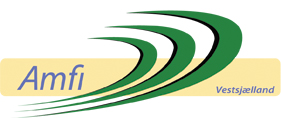 Referat af bestyrelsesmøde tirsdag den 25. oktober 2016, kl. 19.00 – 21.00. Deltagere: Dan Bisp, Morten Kyst, Jan Østergaard, Egon K. Sørensen, Anni Kamstrup, Hanne Moustgaard, Stefan Vingborg Andersen, Jens Kildemoes, Anne Esbensen.Fraværende: Henrik Olsen.Dagsorden:Godkendelse af referat fra den 6. september 2016Raden rundtØkonomiProgram 2017PR portalen, Kulturelt samrådLydanlægMedlemskab engangsbetalingKalundborg Sportsfiskerklub, fisketegn/medlemskab Arbejdslørdag den 12. november kl. 09.00 - 16.00Lejemål den 14. og den 28. maj 2017Årsfest på torsdagNæste mødeEvt.Referat (konklusion):00.   Godkendelse af referat fra den 6. september 2016.        Ad 13:Ikke afbud fra Jan. I øvrigt blev referatet godkendt.01  Raden rundt.      Stefan:Der er lavet lys i skuret bag Amfi-bygningen.      I øvrigt ingen specielle bemærkninger fra øvrige tilstedeværende.02.   Økonomi.        Kassererens oplysning om, at endeligt regnskab afventer sidste arrangement denne uge, blev taget til        efterretning.03.   Program 2017.        Foreløbige drøftelser omhandler:Intimt arrangement lørdag aften med Leonard Cohen band. Dan indgår aftale.Alsang 18/6 2017. Dan kontakter igen Therese Marie og evt. finde afløser, samt undersøger mulighed for de enkelte kor kan optræde som selvstændige.Holbæk Symfoniorkester med Anders Bircow og 2 kor. Hanne indgår aftale for søndag eftermiddag den 4/6 2017.ABBA-band medio august 2017. Morten kan indgå aftale om medio juli 2017.Ester Brohus en søndag eftermiddag. Morten kan indgå aftale om medio juli 2017.Gudstjeneste mandag den 5/6 2017 (2. pinsedag). Menighedsplejen er arrangør.Sct. Hans aften fredag 23/6 2017. Dan kontakter sangerinde. Jan træffer aftale med ønsket taler.       Anni sørger for bannere til alle Amfi´s arrangementer.04.   PR portalen, Kulturelt samråd.        Morten lægger informationer ind for kommende sæson.        Jens gør det i forhold til kulturskærm i Jyderup.05.   Lydanlæg.        Udsættes med henblik på genoptagelse, når/hvis behov opstår. Kan realiseres på kort tid.06.   Medlemskab engangsbetaling.        Vedtægtsændring laves inden generalforsamling, og herefter tilbydes livslangt medlemskab for        engangsbetaling på 200 kr.        Gamle medlemmer, der betaler 100 kr. i 2017 og 100 kr. i 2018 = livslangt medlemskab.        Anni opdaterer medlemskartotek.07.   Kalundborg Sportsfiskerklub, fisketegn/medlemskab.        Der tilbydes kun personlige medlemskaber = 100 kr. for medlemskab og 100 kr. for fisketegn/år.08.   Arbejdslørdag den 12. november 2016 kl. 09.00 – 16.00.        Dan sender mail til deltagere om arbejdsopgaver.09.   Lejemål den 14. og 28. maj 2017.        Dan accepterer begge lejemål.10.   Årsfest på torsdag.        23 personer deltager. Bestilt mad hentes af Jens. Anni anretter.11.   Næste møde.        Torsdag den 1. december 2016 kl. 19.30 hos Jan.12.   Evt.        Dan deltager i møde med Menighedsrådet og beretter om Amfi´s virke.        Stefan oplyste, at der sidste tirsdag hver måned kl. 19.00 er beboercafé i Amfi-bygningen.Referent: Anne Esbensen